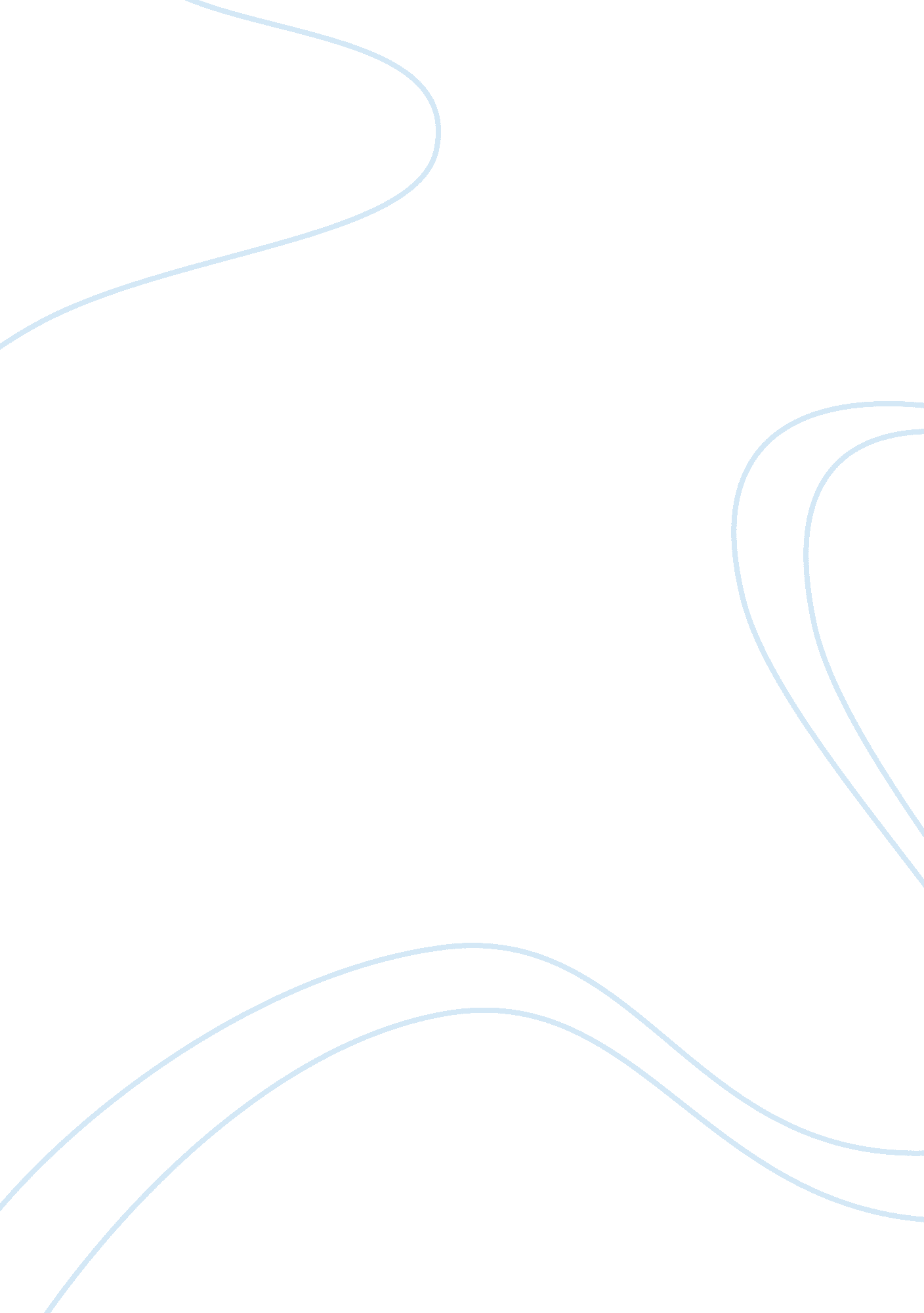 Overview of experience to gain professional membershipEngineering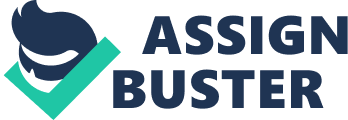 Experience to Gain Professional Membership Case study due: Words Knowledge and experience I am currently employed as a Senior Quantity Surveyor, managing a commercial team. I report directly to the Commercial Manager on all aspects of project cost control including commission procurement, preparation of subcontract orders, subcontract variation accounts, internal and external cost reporting. This includes final account forecasting, client applications for payment, external variation recovery, subcontract payments, site and office measurement. 
2. 1 
Communication is a key factor in managing directories. Therefore, it is part of my day routine within my duties. This will be very necessary for me in the execution of my duties by arranging meetings and discussing issues brought up my other colleagues. I have also attended several internal training such as training, reporting, and all aspects of project cost control during my working period; therefore gathering a lot of experiences. I have, therefore, been trained into completing my orders and workload at the best and satisfactory standards. That has also made me understand the different forms of contract and supporting documentation. 
2. 2 
Within my role, I plan not only my workload and tasks, but also the workloads and tasks of other team associates who work with me. In my projects, I will have to set up and regularly run commercial site team meeting. Being the Senior Quantity Surveyor, I set team objectives and discuss issues that may be current and potential issues and also worries that the team may have. 
2. 3 
As a Senior Quantity Surveyor, I collect information from one or more sources, and then distribute the information to one or more audiences. I ensure that information management activities are effective and successful. These actions help me in discovering extra principles and strategies, as well as providing a substantial tactics to evolving a supreme information management strategy. 1 
2. 4 
Being a leader, my main objective is to ensure incessant progress to the strategic and response to the organization. Being a leader in my previous workstations, which include royal construction Ltd, Wates construction Ltd. among others, have made me have good and professional leadership skills. I ensure by managing the infrastructural assets. Moreover, I aim to provide the knowledge of cost effectiveness assets, and use strategic aspects which will help the new employees address problems faced. 2 
2. 5 
On a daily basis, I encourage people from my department to work as a team, so as to have effective results. Believe that this is necessary and is an advantage to the organization because it will lead to; exceptional performance, high level of enthusiasm, personal commitment that will lead to an extra mile and more devotion and humor while working. Moreover, I take individual responsibility in enjoying and teaching members of the commercial team that work with me so that they can be better employees. Being a senior, I encourage all employees to further their education so that they can develop well as professionals. 
3. 1 
To understand the ethics of my profession, I must understand not only what is required to do but also what I am entrusted to do as a member of any organization. I base the good outcomes from my professional knowledge, being learned in Haley Someset Consulting Ltd. I do this by exercising professional judgment, which requires more than just following simple rules, but by taking in a range of factors like following up to the routes of the problem and judging after a lot of research done on the issues. 3 
3. 2 
As a new member, for registration I am required to display proof in the form of action plans for my commitment to the CPD. Therefore, I am obligated to all members, through the code of practice on the CPD. This includes; self-management which takes responsibility for and manages the CPD demonstration of commitments in maintaining professional competence, supporting the learning and development of other members. Therefore, I will manage myself and demonstrate my commitments in maintaining professional competence and support learning and development from other colleagues. 
3. 3 
I aim to show my commitment to CPD by continuing professional competence with the CPD as important evidence of commitment to this. Engineering is a profession that has reviewed its requirements for professional formation towards a focus on output measures. 4 
Bibliography 
Amadi-Echendu, Joe E. 2010. Definitions, concepts and scope of engineering asset management. 
New York: Springer. http://site. ebrary. com/id/10427962. 
Hawkins, Peter. 2011. Leadership team coaching: developing collective transformational 
leadership. London: Kogan Page. 
Information Resources Management Association and Mehdi Khosrow-Pour. 2001. Managing 
information technology in a global environment. Hershey, PA: Idea Group Publishing. 
Landale, Anthony. 1999. Gower handbook of training and development. Brookfield, VT: Gower. 